EAGLE COUNTY CONSERVATION DISTRICTPO Box 360 Eagle, CO  81631 ~ 970.343.0333 Monthly Board Meeting Minutes January 13, 20215:00pm Online Zoom MeetingMeeting called to order at 5:04pmSupervisors Present: Scott J, Clayton, Wendy, Shawn, Ken, Scott S, and JaySupervisors Absent: N/AGuests: Holly Loff, Dani Neumann, Oliver Skelly, Stephen J, Denyse S, and Doug RApproval of Minutes: Motion made by Clayton seconded by Scott S, all members approvedRoll Call Reports: Board member miles & hours spent on conservation starting with the last regular meeting held December 9, 2020Treasurer’s Report:Alpine Checking Account balance: $25,665.36Money Market Account balance: $30,654.76Topics to Discuss:Presentation from the ERWCP Ag Workgroup- Holly Loff from the Eagle River Watershed Council gave a brief update on the Eagle River Water Community Plan. Launched in 2017, the plan covers the whole Eagle River- Tennessee Pass to the confluence to the Colorado River in Dotsero. There were various models developed to predict future water consumption and availability in the Eagle River Valley which were used to create objectives from those models with stakeholder input.  Dani Neumann from Colorado Parks and Wildlife and Oliver Skelly from the Eagle Valley Land Trust gave a presentation on the ERWCP draft goals and objectives specific for the ag group of stakeholders. The idea was to receive input from the ECCD board members before the next large stakeholder meeting. There were 6 objectives they went over; 1- Run proposed plan language to all water right holders; 2- Develop maps focused on conservation opportunities along the river corridor; 3- Produce an Eagle County GIS layer of ag properties that irrigate; 4- Work with EVLT to identify conservation opportunities and incentives around water rights/historic irrigated fields; 5- Explore integration of this plan with the Eagle County Comprehensive Plan update and Land Use Code Revisions; 6- the CPW aquatic biologist wants to add an objective regarding diverters and prevention of fish escapement into ditches. There was a lengthy discussion on the exact verbiage of all the objectives, Dani was taking notes on the suggested changes and will bring these changes to all of the stakeholders at the next meeting on February 8th 1-4pm. Weed Cost-share- Wendy brought up Chuck Restivo’s application since he was asking for $350 but the max for labor is $75 and he didn’t submit any receipts, so the board voted to only approve $75 not the $350.Budget- Ken made a motion to approve, Scott S seconded the motion and all board members approved the published version of the budget. The budget was published last week in the Vail Daily per state regulations, Wendy will upload to DOLA.Seeds- Shawn has an update but the meeting was going late so she is going to send the update through an email.Shawn brought up that she can’t attend the next monthly meeting on the 10th due to the sustainable film series and there’s a soil conference on the 11th so the board voted to have the February meeting on the 9th not the 10th so other board members can attend those events.  Updating the Forest Service grazing plan now- if interested in learning more reach out to Scott J. NACD Annual Conference is next month and will be held virtually if anyone is interesting in attending.Noxious Weed Fund Grant Application was submitted and the County should find out in mid-February if we were awarded the grant again. NRCS Report: Just finished accepting applications for EQIP 2021. Water mgmt. entities will have a separate funds pool that can now work with ditch companies not just land owners. Upper Colorado River Watershed is less than 70% of normal snowpack, everywhere is in a drought. Even with a normal snow pack, runoff numbers will likely be low due to dry soils. CSU Ext Update: Community Needs Assessment will be coming in the future but not ready yet so more info to come on this topic. Mail Review: N/ANext Meeting Date: 2/9/21Adjourn: 7:06pmNotes taken by: Courtney Grant (District Manager)BOARD MEMBERHOURSMILESScott Jones200Scott Schlosser200Wendy Sacks40Clayton Gerard40Shawn Bruckman60Jay TaylorKen Marchetti20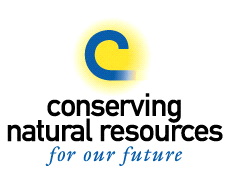 